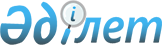 О внесении изменения в постановление акимата Павлодарской области от 7 февраля 2014 года № 18/2 "Об утверждении Положения о государственном учреждении "Управление энергетики и жилищно-коммунального хозяйства Павлодарской области"
					
			Утративший силу
			
			
		
					Постановление акимата Павлодарской области от 27 апреля 2015 года № 127/4. Зарегистрировано Департаментом юстиции Павлодарской области 29 мая 2015 года № 4499. Утратило силу постановлением акимата Павлодарской области от 11 октября 2018 года № 349/6 (вводится в действие по истечении десяти календарных дней после дня его первого официального опубликования)
      Сноска. Утратило силу постановлением акимата Павлодарской области от 11.10.2018 № 349/6 (вводится в действие по истечении десяти календарных дней после дня его первого официального опубликования).
      В соответствии с Законом Республики Казахстан от 23 января 2001 года "О местном государственном управлении и самоуправлении в Республике Казахстан", Законом Республики Казахстан от 1 марта 2011 года "О государственном имуществе", Указом Президента Республики Казахстан от 29 октября 2012 года № 410 "Об утверждении Типового положения государственного органа Республики Казахстан" акимат Павлодарской области ПОСТАНОВЛЯЕТ:
      1. Внести в постановление акимата Павлодарской области от 7 февраля 2014 года № 18/2 "Об утверждении Положения о государственном учреждении "Управление энергетики и жилищно-коммунального хозяйства Павлодарской области" (зарегистрировано в Реестре государственной регистрации нормативных правовых актов за № 3710, опубликовано 25 февраля 2014 года в газете "Звезда Прииртышья", 25 февраля 2014 года в газете "Сарыарқа Самалы") следующее изменение:
      в Положении о государственном учреждении "Управление энергетики и жилищно-коммунального хозяйства Павлодарской области", утвержденном указанным постановлением в пункте 9 слова "улица Ленина, 59" заменить словами "улица Каирбаева, 32".
      2. Государственному учреждению "Управление энергетики и жилищно-коммунального хозяйства Павлодарской области" в установленном законодательством порядке обеспечить:
      государственную регистрацию настоящего постановления в территориальном органе юстиции;
      в течении десяти календарных дней после государственной регистрации настоящего постановления в территориальном органе юстиции направление на официальное опубликование в средствах массовой информации и информационно- правовой системе "Әділет".
      размещение настоящего постановления на интернет-ресурсе акимата Павлодарской области.
      3. Контроль за исполнением настоящего постановления возложить на первого заместителя акима области Турганова Д. Н.
      4. Настоящее постановление вводится в действие со дня его первого официального опубликованния.
					© 2012. РГП на ПХВ «Институт законодательства и правовой информации Республики Казахстан» Министерства юстиции Республики Казахстан
				
      Аким области

К. Бозумбаев
